1	Source informationThis contribution was developed by the IEEE 802.16 Working Group on Wireless Metropolitan Area Networks and the IEEE 802.18 Radio Regulatory Technical Advisory Group, in accordance with the IEEE 802 policies and procedures, and represents the view of those groups. 2	BackgroundThis contribution responds to the 27 July “Liaison Statement to 3GPP and IEEE: Parameters for LTE-Advanced and WirelessMAN-Advanced for use in Sharing Studies.”IEEE appreciates this invitation from Working Party 5D (WP 5D). We understand the urgency of the request and provide our initial response in this contribution.3	Views regarding Part 1This contribution does not raise any specific objections to the use of the parameters of the liaison’s Attachment 1 in the band 790-862 MHz or adjacent frequency ranges. We would like to note that we may have more information to add at Meeting #15, recognizing that such input would fail to respond to your stated deadline requirements.As a general comment on Attachment 1 of the liaison, we support the use of a generic set of parameters descriptive of IMT systems. Nevertheless, we find that it is increasingly difficult to accurately characterize an IMT deployment by “typical” values of parameters related to power, antenna characteristics, cell radius, etc. Increasing demands for data capacity have led to increasingly dense deployments and small cell overlays. The IEEE 802.16 Working Group has responded, for example, by initiating a new standardization project (P802.16q) addressing a multi-tier access network architecture consisting of macrocells and a variety of overlaid smaller cells. Heterogeneous and multi-tier systems should be considered in studies but may be difficult to characterize with “typical” characteristic deployment parameters. We expect some systems to implement distributed backhaul services not utilizing IMT spectrum; these may be simpler and relatively easier to model. 4	Views regarding Part 2Part 2 of the liaison seeks input by 31 July 2013 regarding “suitable frequency ranges” being considered in relation to WRC-15 Agenda item 1.1. We understand this to mean “suitable to support IMT.” Please notify us if our understanding is inaccurate.Contact:	Michael LYNCH				E-mail:	freqmgr@ieee.org_______________Radiocommunication Study Groups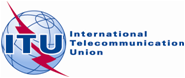 Received:	26 September 2012Subject:	Document 5D/109, Att. 4.8
(Source: Doc. 5D/TEMP/28(Rev.2))Document 5D/136-EReceived:	26 September 2012Subject:	Document 5D/109, Att. 4.8
(Source: Doc. 5D/TEMP/28(Rev.2))26 September 2012Received:	26 September 2012Subject:	Document 5D/109, Att. 4.8
(Source: Doc. 5D/TEMP/28(Rev.2))English onlySPECTRUM ASPECTSInstitute of Electrical and Electronics Engineers, Inc.Institute of Electrical and Electronics Engineers, Inc.Initial Response to Liaison Statement to 3GPP and IEEE
on Parameters For LTE-Advanced and WirelessMAN-
Advanced for use in Sharing StudiesInitial Response to Liaison Statement to 3GPP and IEEE
on Parameters For LTE-Advanced and WirelessMAN-
Advanced for use in Sharing Studies